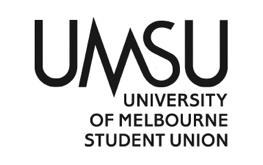   University of Melbourne Student UnionMeeting of the Activities Department CommitteeAgendaThursday 21 March 2024 6:15PMMeeting 3(24)Location: Building 168, Room 301(to be emailed out by 6:00PM Thursday 21 March) Password: Meeting opened at 6:15PMProcedural MattersElection of ChairAcknowledgement of Indigenous CustodiansAttendance1.3.1. Amy Peters1.3.2. Kunal Dewani1.3.3. Louis Martin1.3.4. Gurjas Singh1.3.5. Carla Qui1.3.6. Gu SiaoApologies1.4.1 None submitted.Proxies1.5.1 1 None submitted.MembershipNo change Adoption of Agenda	1.7.1 Carried without dissent. Confirmation of Previous MinutesMinutes for meeting 3(24) confirmed.		Conflicts of Interest DeclarationNone declared.Matters Arising from the MinutesSt Paddy’s day has been cancelled.Canva account has been made –shared details with committee.Correspondence Office Bearer ReportsSt Paddys lack of tickets sold  cancellation of event Jumbo games, like connect four and Jenga, have been purchased for use at Bites & Bustles and other eventsYou can have insta access I just have to change the password Activities and Welfare agreement for TuesdaysWas good to see a couple committee members at Bites and Bustles the last couple Tuesdays  Bites and Bustles plan for the rest of the semester is as follows: 26th March Global learning collaboration11AM - 2PM 2nd April  Mid sem break Week 6 - 9th April Barbecue and drinks Rock climb wall x 1-2 Week 7 - 16th April Carnival day Cha cha - amusement park + site visits Tuesday if possible Tobias plushies?Zoopa doopas and drink stand Week 8 - 23rd April Earth day addressing food insecurityEnvironment clubs/department potential involvement Pot paintingSoil and plant society - free plants and seedsWater bottle bricks Afro beat music – Julian will look into it Bike N Blend Week 9 - 30th April Arcade games BBQ - egg and bacon rolls or vegan schnitzel & bread rolls (julian)Week 10 - 7th MayHealth promotionsAll the different health vibesOther departments have expressed interest, Queer – sexual health, Wom*ns – Wom*n’s health, Indigenous – Indigenous healthMU sport could do physical health- we will ask Week 11 - 14th May BABBABBQ - vegan sausages and meat sausages, onions, breadDrinks sponsorsGeneral BusinessTo do list will begin, in attempts to delegate the Activities Department’s workload more efficiently and productively. Louis is looking at sponsorships, Kunal general help and modes. Other committee members are yet to decide what ‘roles’ they’d like to take on.Motions on NoticeOther Business (Motions without Notice)Motion: To reallocate the approved remaining expenditure, of $4115.30.00 from the Programs Budget Line 03-60-600-3839 within the tag "General" for the facilitation and costs of running, of St Paddy's Day to our budget again.Mover: Kunal Dewani 				Seconder: Louis MartinCARRIED WITHOUT DISSENTMotion:  To approve the expenditure of $4,000 from the Programs Budget like 03-60-600-3839 within the tag “General” for the facilitation and costs of running an UMSU Student Representatives and Clubs and Societies executive posititions mixer. Mover: Kunal Dewani                                         Seconder: Carla QuiCARRIED WITHOUT DISSENTMotion:  To approve the expenditure of $1,000 from the Programs Budget like 03-60-600-3839 within the tag “General” for the facilitation, prizes, and costs of running an Easter Egg Hunt in Building 168.  Mover: Louis  Martin                                       Seconder: KunalCARRIED WITHOUT DISSENTNext MeetingGive out social media passwords.Look into getting another band to perform on campus this semester.CloseAt 6:40pm	Motion: That Amy Peters is to be elected Chair.Mover:   Amy Peters CARRIED